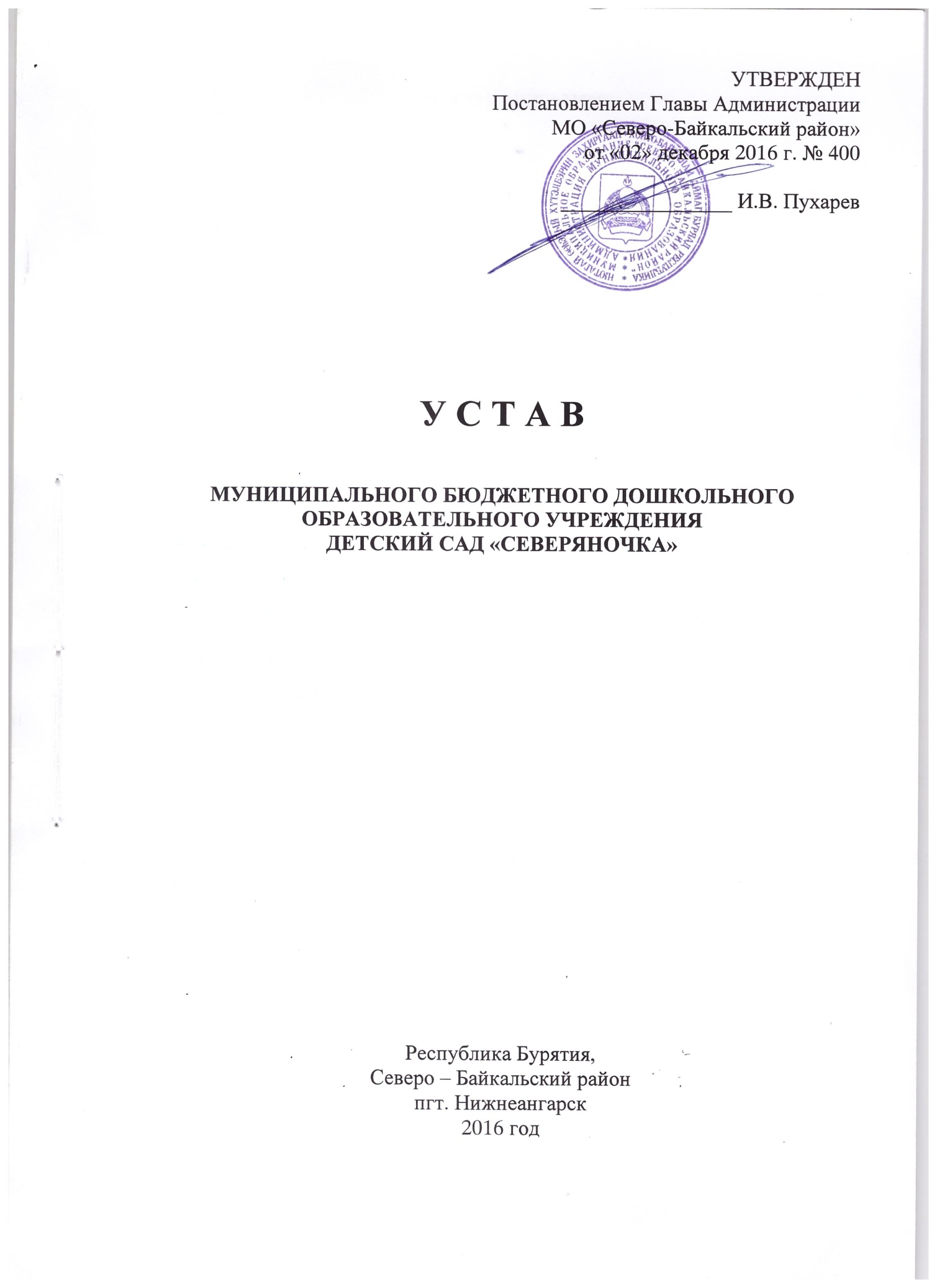 СОДЕРЖАНИЕ 1. Общие положения1.1.	 Образовательная организация:  Муниципальное бюджетное дошкольное образовательное учреждение детский сад «Северяночка», в дальнейшем именуемое «Учреждение», является некоммерческой организацией, созданной в целях удовлетворения духовных и иных нематериальных потребностей граждан в образовании, а также в иных целях, направленных на достижение общественных благ.Учреждение является некоммерческой организацией и не ставит извлечение прибыли основной целью своей деятельности.1.2. Устав Учреждения утверждается в новой редакции в связи с изменениями в федеральном законодательстве и законодательстве Республики Бурятия, в том числе в связи с принятием Федерального закона от 29.12.2014 № 273-ФЗ «Об образовании в Российской Федерации» и Закона Республики Бурятия от 13.12.2013 № 240-V «Об образовании в Республике Бурятия». 1.3. Учреждение создано на основании постановления Администрации Северо-Байкальского района Республики Бурятия от 15.12.2011 г. № 810 «Об изменении типа муниципального образовательного учреждения «Детский Сад» МО Северо-Байкальский район.1.4. Полное наименование Учреждения: МУНИЦИПАЛЬНОЕ БЮДЖЕТНОЕ ДОШКОЛЬНОЕ ОБРАЗОВАТЕЛЬНОЕ УЧРЕЖДЕНИЕ ДЕТСКИЙ САД «СЕВЕРЯНОЧКА»Сокращенное наименование: МБДОУ «СЕВЕРЯНОЧКА»Сокращенное наименование может использоваться наряду с полным наименованием на печати, в официальных документах, в символике Учреждения.Электронная почта: severianochka-ds@yandex.ruОфициальный сайт учреждения:  http://ulan-ude.ru/severyanochka1.5. Организационно-правовая форма – муниципальное бюджетное учреждение. Тип Учреждения – образовательное, вид Учреждения – дошкольное образование.1.6. Место нахождения Учреждения: РЕСПУБЛИКА БУРЯТИЯ, РАЙОН СЕВЕРО-БАЙКАЛЬСКИЙ, ПОСЕЛОК ГОРОДСКОГО ТИПА НИЖНЕАНГАРСК.1.7. Адрес (место нахождения) Учреждения: 671710, РЕСПУБЛИКА БУРЯТИЯ, РАЙОН СЕВЕРО-БАЙКАЛЬСКИЙ, ПОСЕЛОК ГОРОДСКОГО ТИПА НИЖНЕАНГАРСК, УЛИЦА ПОБЕДЫ, ДОМ 15.1.8. Учреждение создано для выполнения работ, оказания услуг в целях обеспечения реализации предусмотренных законодательством Российской Федерации, органов государственной власти Республики Бурятия в области образования, МО «Северо-Байкальский район».1.9. Учреждение осуществляет свою деятельность в соответствии с Конституцией Российской Федерации, конституционными и федеральными законами, актами Президента и Правительства Российской Федерации, Конституцией и законами Республики Бурятия, общепризнанными принципами и нормами международного права, иными нормативными правовыми актами Российской Федерации и Республики Бурятия, в том числе решениями Учредителя и Собственника имущества, а также настоящим Уставом и нормативными локальными актами утвержденными руководителем. 1.10. Учредителем и собственником имущества Учреждения является АДМИНИСТРАЦИЯ МУНИЦИПАЛЬНОГО ОБРАЗОВАНИЯ"СЕВЕРО-БАЙКАЛЬСКИЙ РАЙОН" РЕСПУБЛИКИ БУРЯТИЯ.Функции и полномочия учредителя Учреждения при его создании от имени Учреждения осуществляет Управление образования МО «Северо-Байкальский район» (далее – Уполномоченный орган).В случае реорганизации Учредителя его права переходят к соответствующему правопреемнику. 1.11. Учреждение может иметь гражданские права, соответствующие целям деятельности, предусмотренным в настоящем Уставе, и нести связанные с этой деятельностью обязанности.Учреждение с согласия Учредителя может приобретать и осуществлять имущественные и неимущественные права, нести обязанность, быть истцом и ответчиком в суде.Учреждение имеет печать со своим наименованием, а также вправе иметь штампы и бланки со своим наименованием, собственную эмблему и другие средства индивидуализации.Правоспособность Учреждения возникает с момента внесения в единый государственный реестр юридических лиц сведений о его создании и прекращается в момент внесения в указанный реестр сведений о его прекращении.1.12. Учреждение имеет в оперативном управлении обособленное имущество, закрепленное за ним в соответствии с законодательством Российской Федерации, а также земельные участки, предоставляемые ему в установленном порядке в постоянное (бессрочное) пользование. Учреждение имеет самостоятельный баланс, лицевые счета, открытые в территориальных органах Федерального казначейства или финансовых органов Республики Бурятия.1.13. Учреждение осуществляет образовательную деятельность на основании специального разрешения – лицензии на право осуществления образовательной деятельности.Учреждение осуществляет образовательную деятельность на основании специального документа, подтверждающего соответствие определенному стандарту, - свидетельства о государственной аккредитации, в случае, если такая аккредитация предусмотрена законодательством Российской Федерации.1.14. Учреждение может осуществлять приносящую доход деятельность, если это предусмотрено лицензией и настоящим Уставом, лишь постольку, поскольку это служит достижению целей, ради которых оно создано, и если это соответствует таким целям. Учреждение, в случае если настоящим Уставом предусмотрено осуществление приносящей доход деятельности, должно иметь достаточное для осуществления указанной деятельности имущество.1.15. Учреждение отвечает по своим обязательствам имуществом, находящимся у него на праве оперативного управления, за исключением недвижимого и особо ценного движимого имущества, закрепленного за ним Учредителем или приобретенного Учреждением за счет средств, выделенных ему Учредителем на приобретение этого имущества.Учреждение отвечает по своим обязательствам всем находящимся у него на праве оперативного управления имуществом, в том числе приобретенным за счет доходов, полученных от приносящей доход деятельности, за исключением особо ценного движимого имущества, закрепленного за бюджетным учреждением собственником этого имущества или приобретенного бюджетным учреждением за счет средств, выделенных собственником его имущества, а также недвижимого имущества независимо от того, по каким основаниям оно поступило в оперативное управление бюджетного учреждения и за счет каких средств оно приобретено.По обязательствам бюджетного учреждения, связанным с причинением вреда гражданам, при недостаточности имущества учреждения, на которое в соответствии с абзацем первым настоящего пункта может быть обращено взыскание, субсидиарную ответственность несет собственник имущества бюджетного учреждения. 1.16. Собственник имущества Учреждения (Учредитель) не несет ответственность по обязательствам Учреждения, за исключением случаев установленных законодательством. Учреждение не отвечает по обязательствам Собственника имущества Учреждения (Учредителя).1.17. Доходы Учреждения поступают в его самостоятельное распоряжение и используются им для достижения целей, ради которых оно создано, если иное не предусмотрено законом. Собственник имущества Учреждения не имеет права на получение доходов от осуществления Учреждением деятельности и использования закрепленного за Учреждением имущества.1.18. Учреждение несет ответственность, установленную федеральным законом и законодательством Республики Бурятия за результаты своей деятельности и выполнение обязательств перед Учредителем, бюджетом, банками и другими юридическими и физическими лицами.1.19. Учреждение создается без ограничения срока.1.20. Учреждение подотчетно:1) Учредителю – по вопросам осуществления отраслевых полномочий в данной сфере деятельности, выполнения им задания, утвержденного Учредителем, целевого и эффективного расходования субсидий, предоставленных из муниципального бюджета, а так же по вопросам целевого использования и сохранности переданного ему имущества.2) Иным органам – по вопросам, относящимся к их компетенции в соответствии с действующим законодательством. 1.21. Учреждение может иметь в своей структуре различные структурные подразделения, обеспечивающие осуществление образовательной деятельности с учетом уровня, вида и направленности реализуемых образовательных программ, формы обучения и режима пребывания обучающихся (филиалы, центры, учебные базы практики, учебно-демонстрационные центры, учебные театры, выставочные залы, учебные танцевальные студии, художественно-творческие мастерские, библиотеки, музеи, спортивные клубы, психологические и социально-педагогические службы, обеспечивающие социальную адаптацию и реабилитацию нуждающихся в ней воспитанников, и иные предусмотренные локальными нормативными актами образовательной организации структурные подразделения (Статья 27 Федерального закона «Об образовании в Российской Федерации»).Учреждение самостоятельно формирует свою структуру, за исключением  создания, переименования и ликвидации филиалов.          Основной структурной    единицей учреждения является группа детей дошкольного возраста.        В Учреждении функционируют группы:Для детей младшего дошкольного возраста - от 1,5-х - до 3-х лет. – 1 группа;Для детей дошкольного возраста - от 3-7 лет. – 4 группы. 1.22. Структурные подразделения Учреждения, в том числе филиалы, не являются юридическими лицами и действуют на основании настоящего Устава и положения о соответствующем структурном подразделении, утвержденного руководителем Учреждения в порядке, установленном настоящим Уставом. 1.23. Деятельность Учреждения основывается на принципах демократии, гуманизма, общедоступности, приоритета общечеловеческих ценностей, жизни и здоровья человека, гражданственности, свободного развития личности, автономности, светского характера образования и направлена на обучение и воспитание в интересах личности, общества, государства.1.24. Соблюдение положений настоящего Устава обязательно для всех категорий работников Учреждения,  воспитанников и родителей (законных представителей воспитанников).В Учреждении должны быть созданы условия для ознакомления всех работников, воспитанников, родителей (законных представителей) воспитанников с настоящим Уставом, а также с предложениями о внесении в него изменений, с обеспечением возможности свободного обсуждения этих предложений.1.25. Дисциплина в Учреждении поддерживается на основе уважения человеческого достоинства воспитанников и педагогических работников. Применение методов физического и психического воздействия по отношению к воспитанникам не допускается.Привлечение воспитанников без их согласия и без согласия их родителей (законных представителей) к труду, не предусмотренному образовательной программой, запрещается.1.26. Учреждение в соответствии с законодательством Российской Федерации вправе образовывать объединения (ассоциации и союзы) в целях развития и совершенствования образования.2. Предмет, цели, задачи и виды деятельности Учреждения2.1. Предметом деятельности Учреждения является выполнение работ, оказание услуг в целях обеспечения реализации предусмотренных федеральным законодательством и законодательством Республики Бурятия полномочий органов Государственной власти Республики Бурятия в сфере образования, МО «Северо-Байкальский район».2.2. Основной целью деятельности, для реализации которой создано Учреждение, является образовательная деятельность по образовательным программам дошкольного образования, формирование общей культуры, развитие физических, интеллектуальных, нравственных, эстетических и личностных качеств, формирование предпосылок учебной деятельности, сохранение и укрепление здоровья детей дошкольного возраста. 2.3. Основными видами деятельности Учреждения, осуществляемым за счет средств республиканского бюджета для достижения основных целей, указанных в пункте 2.2 настоящего Устава, являются реализация основных задач учреждения:1) охрана и укрепление физического и психического здоровья детей (в том числе их эмоционального благополучия);2) сохранение и поддержка индивидуальности ребёнка, развитие индивидуальных способностей и творческого потенциала каждого ребёнка, как субъекта отношений с людьми, миром и самим собой;3) обеспечение познавательного, речевого, социально-личностного, художественно-эстетического и физического развития детей; 4) воспитание с учетом возрастных категорий детей, гражданственности, уважения к правам и свободам человека, любви к окружающей природе, Родине, семье; 5)  обеспечение социальной защиты и социальной адаптации воспитанников; 6) обеспечение безболезненной адаптации детей к обучению к школе, путем преемственности общеобразовательных программ дошкольного и начального общего образования; 7) взаимодействие с семьями воспитанников для обеспечения полноценного развития детей; 8) создание предметно-развивающей среды и условий в соответствии с требованиями Федерального государственного образовательного стандарта дошкольного образования для обогащенной разнообразной деятельности детей; 9) внедрение новых организационно-педагогических форм и методов образования дошкольников с учетом индивидуальных способностей детей и запросов родителей (законных представителей), социума. Для достижения целей, реализации предмета деятельности и основных видов деятельности Учреждение осуществляет полномочия, установленные статьей 28 Федерального закона «Об образовании в Российской Федерации», а также иные полномочия, предусмотренные законодательством. 2.4. Учреждение при организации и осуществлении образовательной деятельности по образовательным программам дошкольного образования руководствуется законодательством Российской Федерации об образовании, в том числе соответствующими порядками, утвержденными федеральным органом исполнительной власти, осуществляющим функции по выработке государственной политики и нормативно-правовому регулированию в сфере образования, а также соответствующими федеральными государственными образовательными стандартами, примерными основными образовательными программами.2.5. Учреждение осуществляет в соответствии с муниципальным заданием и (или) обязательствами перед страховщиком по обязательному социальному страхованию деятельность, связанную с выполнением работ, оказанием услуг, относящихся к его основным видам деятельности, в сфере образования.Учреждение не вправе отказаться от выполнения муниципального задания.2.6. Учреждение вправе сверх установленного муниципального задания, а также в случаях, определенных федеральными законами, в пределах установленного муниципального задания выполнять работы, оказывать услуги, относящиеся к его основным видам деятельности, предусмотренным в пункте 2.3 настоящего Устава, для граждан и юридических лиц за плату и на одинаковых при оказании одних и тех же услуг условиях. Порядок определения указанной платы устанавливается Учредителем, если иное не предусмотрено законодательством. Учреждение вправе вести консультационную, просветительскую деятельность, деятельность в сфере охраны здоровья граждан и иную не противоречащую целям его создания, в том числе осуществлять организацию отдыха и оздоровления воспитанников в каникулярное время с дневным пребыванием. 2.7. Учреждение может осуществлять в установленном законодательством порядке полномочия Учредителя по исполнению публичных обязательств перед физическим лицом, подлежащие исполнению в денежной форме.Осуществление указанной деятельности Учреждением допускается, если это не противоречит федеральным законам.2.8. Учреждение вправе осуществлять следующие иные виды деятельности, в том числе приносящие доход, не являющиеся основными видами деятельности, лишь постольку, поскольку это служит достижению целей, ради которых оно создано.Учредитель вправе приостановить приносящую доходы деятельность Учреждения, если она идет в ущерб образовательной деятельности, предусмотренной уставом, до решения суда по этому вопросу. 2.9. В случаях, предусмотренных законом, Учреждение может заниматься отдельными видами деятельности только на основании специального разрешения (лицензии).Право Учреждения осуществлять деятельность, для занятия которой необходимо получение специального разрешения (лицензии), возникает с момента получения такого разрешения (лицензии) или в указанный в нем срок и прекращается при прекращении действия разрешения (лицензии).2.10. Учреждение не вправе осуществлять деятельность не указанную в настоящем Уставе. 3. Организация деятельности Учреждения, его права и обязанности, ответственность3.1. Учреждение осуществляет свою деятельность в соответствии с предметом и целями деятельности, определенными в соответствии с действующим законодательством и Уставом. В соответствии с законодательством Российской Федерации Учреждение обладает автономией, самостоятельно в принятии решений и осуществлении действий, вытекающих из Устава. Под автономией понимается самостоятельность Учреждения в подборе кадров, осуществлении образовательной, финансово-хозяйственной и иной деятельности в соответствии с законодательством Российской Федерации и настоящим Уставом.Учреждение самостоятельно в осуществлении функций, отнесенных к его компетенции. Контроль за соответствием деятельности Учреждения задачам, предусмотренным его Уставом, осуществляет Учредитель.3.2. Учреждение строит отношения с другими юридическими и физическими лицами во всех сферах хозяйственной деятельности на основе договоров, соглашений, контрактов.Учреждение свободно в выборе предмета и содержания договоров и обязательств, любых форм хозяйственных взаимоотношений в рамках, установленных действующим законодательством Российской Федерации и Республики Бурятия и настоящим Уставом.3.3. Учреждение организует взаимодействие структурных подразделений, участников образовательного процесса, в том числе через реализацию целевых программ, создание системы методической работы.3.4. Учреждение размещается как в одном, так и в нескольких отдельно стоящих зданиях. Помещения Учреждения должны отвечать санитарным правилам и нормам, обеспечивающим условия для разных направлений деятельности Учреждения.3.5. В Учреждении могут создаваться профсоюзные и иные общественные организации работников, деятельность которых регулируется их уставами и законодательством Российской Федерации. Отношения между Учреждением и общественными организациями определяются в соответствии с законодательством Российской Федерации.Создание и деятельность организационных структур политических партий, общественно-политических и религиозных движений и организаций (объединений) в Учреждении не допускается.3.6. Учреждение в порядке, установленном законодательными и иными нормативными правовыми актами Российской Федерации, нормативными правовыми актами Учредителя, осуществляет свою деятельность в соответствии с планом финансово-хозяйственной деятельности, государственным заданием, утвержденным Учредителем.3.7. Учреждение предоставляет Учредителю по всем видам деятельности необходимую финансово – хозяйственную документацию в полном объеме и по утвержденным формам.3.8. Учреждение в установленном порядке:1) обеспечивает исполнение своих обязательств в пределах, выделенных бюджетных субсидий, а также средств, полученных в установленном порядке от приносящей доход деятельности;2) проводит капитальный ремонт зданий и сооружений, находящихся на балансе Учреждения;3) получает денежные средства в качестве обеспечения заявки на участие в конкурсе, заявки на участие в аукционе при осуществлении Учреждением размещения заказов на поставки товаров, выполнение работ, оказание услуг для нужд Учреждения;4) получает обеспечение исполнения гражданско-правового договора, подлежащего заключению при осуществлении Учреждением размещения заказов на поставки товаров, выполнение работ, оказание услуг для нужд Учреждения.Учреждение самостоятельно определяет направления использования средств от приносящей доход деятельности, а также размеры доплат надбавок, премий и других мер материального стимулирования в зависимости от вклада каждого работника и в пределах имеющихся бюджетных и внебюджетных средств.3.9. Для обеспечения своей деятельности в соответствии с действующим законодательством Учреждение имеет право:	1) осуществлять международное сотрудничество в сфере образования и внешнеэкономическую деятельность;2) вступать в российские и международные общественные объединения, их союзы и ассоциации, поддерживать прямые международные контакты и связи; 3) заключать договоры о сотрудничестве, организовывать и принимать участие в выставках, симпозиумах, конференциях, семинарах, в том числе с участием иностранных юридических и физических лиц, а также мероприятиях, обеспечивающих образовательную деятельность; 4) планировать свою деятельность и определять перспективы развития,  исходя из экономических показателей программы финансово-хозяйственной деятельности Учреждения, а также наличия спроса на выполняемые работы, оказываемые услуги;5) определять и устанавливать формы и системы оплаты, численность работников, структуру и штатное расписание.6) устанавливать для своих работников дополнительные отпуска, сокращенный рабочий день и иные социальные льготы в соответствии с законодательством Российской Федерации и Республики Бурятии;7) по согласованию с Учредителем создавать филиалы и представительства Учреждения;8) совершать сделки по договорам обязательного и добровольного страхования имущества, гражданской и профессиональной ответственности.9) в целях ведения своей уставной деятельности может выступать заказчиком на покупки товаров, выполнение работ, оказание услуг для нужд Учреждения в порядке, установленном законодательством Российской Федерации.10) реализовывать иные права, установленные действующим законодательством, и не противоречащие целям и предмету деятельности Учреждения.3.10. Учреждение обеспечивает необходимые условия, в том числе социальную, культурную, экологическую деятельности для творческого развития и сохранения здоровья воспитанников, педагогических и других категорий работников Учреждения.3.11. Учреждение в порядке, установленном законодательством Российской Федерации, несет ответственность за сохранность документов (управленческие, финансово-хозяйственные, кадровые и другие). 3.12. Учреждение осуществляет разработку и проведение мероприятий по защите информации с ограниченным доступом (в том числе персональных данных) от ее утечки по техническим и другим каналам в соответствии с действующим законодательством Российской Федерации.3.13. Учреждение в соответствии с законодательством Российской Федерации в пределах своей компетенции осуществляет мероприятия по мобилизационной подготовке, гражданской обороне, предупреждению и ликвидации чрезвычайных ситуаций.Учреждение обязано предоставлять информацию, необходимую для разработки и осуществления мобилизационных мероприятий, в установленном законодательством порядке.3.14. Учреждение может распоряжаться принадлежащими ему исключительными правами на результаты интеллектуальной деятельности, в том числе путем предоставления другому лицу права использования соответствующих результатов в установленных договором пределах (лицензионный договор).3.15. Учреждение обязано осуществлять свою деятельность в соответствии с законодательством об образовании, в том числе:1) обеспечивать реализацию в полном объеме образовательных программ, соответствие качества подготовки  воспитанников, установленным требованиям, соответствие применяемых форм, средств, методов обучения и воспитания возрастным, психофизическим особенностям, склонностям, способностям, интересам и потребностям воспитанников;2) создавать безопасные условия обучения, воспитания детей дошкольного возраста в соответствии с установленными нормами, обеспечивающими жизнь и здоровье воспитанников, работников Учреждения;3) соблюдать права и свободы воспитанников, родителей (законных представителей), работников Учреждения.4) предоставлять Учредителю и общественности ежегодный отчет о поступлении и расходовании финансовых и материальных средств, а также отчет о результатах самообследования;5) создавать необходимые условия для охраны и укрепления здоровья, организации питания воспитанников Учреждения;6) создавать условия для занятия воспитанников физической культурой и спортом;7) организовывать научно-методическую работу, в том числе организацию и проведение научных и методических конференций, семинаров;8) представлять Учредителю ежегодно план финансово-хозяйственной деятельности Учреждения на планируемый год, в установленный Учредителем срок, а также перспективный план развития Учреждения  на ближайшие годы;9) в сроки, определенные действующим законодательством, направлять Учредителю:а) отчетность об использовании средств бюджета; б) сведения об использовании недвижимого имущества, закрепленного за ним на праве оперативного управления;в) сведения о приобретенном и отчужденном за отчетный период имуществе Учреждения.10) нести ответственность за нарушение обязательств;11) возмещать ущерб, причиненный нерациональным использованием земли и других природных ресурсов, загрязнением окружающей среды, нарушением правил безопасности, санитарно-гигиенических норм и требований по защите здоровья работников, воспитанников, населения и др.;12) обеспечивать гарантированные условия труда и социальной защиты своих работников;13) обеспечивать своим работникам безопасные условия труда и нести ответственность за ущерб, причиненный их здоровью и трудоспособности;14) нести ответственность за сохранность документов и обеспечивать их передачу на государственное хранение в архив;15) хранить и использовать документы Учреждения;16) осуществлять оперативный и бухгалтерский учет;17) вести статистическую и бухгалтерскую отчетность, отчитываться о результатах деятельности и использовании имущества с предоставлением отчетов. За искажение отчетности должностные лица Учреждения несут установленную действующим законодательством ответственность.3.16. Порядок приема воспитанников в Учреждение осуществляется  в соответствии с утвержденным Порядком приема на обучение по образовательным программам дошкольного образования (Приказ Министерства образования и науки Российской Федерации (Минобрнауки России) от 8 апреля 2014 г. N 293 г.) и на основании Положения «О порядке приема, перевода и отчисления воспитанников
муниципального бюджетного дошкольного образовательного учреждения
детский сад «Северяночка», реализующего основную общеобразовательную программу дошкольного образования. В Учреждение принимаются дети в возрасте от 1,5 до 7 лет. Контингент воспитанников формируется в соответствии с их возрастом и видом дошкольного образовательного учреждения; количество групп определяется в зависимости от санитарных норм и условий образовательного процесса, с учетом плановой мощности учреждения и наличием свободных мест.3.17. Учреждение несет в установленном законодательством Российской Федерации порядке ответственность за:1) невыполнение или ненадлежащее выполнение функций, отнесенных к ее компетенции; 2) реализацию не в полном объеме образовательных программ в соответствии с учебным планом, качество образования своих выпускников, а также за жизнь и здоровье воспитанников, работников образовательной организации; 3) несоблюдение права на образование, иных прав и свобод воспитанников, предусмотренных законодательством Российской Федерации и отсутствие условий для реализации этих прав;4) несоблюдение требований к организации образовательного процесса, установленных законодательством Российской Федерации; 5) несоответствие применяемых в образовательном процессе методов обучения и воспитания требованиям законодательства Российской Федерации в области образования, возрастным психофизиологическим особенностям, способностям воспитанников;6) жизнь и здоровье воспитанников и работников образовательного учреждения во время образовательного процесса; 7) несоблюдение прав и свобод работников Учреждения, предусмотренных законодательством Российской Федерации;8) уровень квалификации работников Учреждения; 9) отсутствие условий для своевременного повышения квалификации работников Учреждения; 10) несоответствие требованиям охраны труда созданных условий труда для реализации образовательных программ в полном объеме;11) невыполнение иных функций, отнесенных к его компетенции федеральным законодательством, законодательством Республики Бурятия и настоящим Уставом.За нарушение или незаконное ограничение права на образование и предусмотренных законодательством об образовании прав и свобод воспитанников, родителей (законных представителей) несовершеннолетних обучающихся, нарушение требований к организации и осуществлению образовательной деятельности Учреждение и ее должностные лица несут административную ответственность в соответствии с Кодексом Российской Федерации об административных правонарушениях.4. Управление Учреждением4.1. Управление Учреждением осуществляется в соответствии с федеральным законодательством, законодательством Республики Бурятия, настоящим Уставом и строится на сочетании принципов единоначалия и коллегиальности управления. 4.2. Органами Управления Учреждением являются (ч. 3 ст. 26 Федерального закона № 273-ФЗ):1) Исполнительные органы управления:  Учредитель, Заведующий;2) Коллегиальные органы управления: Общее собрание трудового     коллектива,  Педагогический совет Учреждения, 3)  Факультативный орган управления: Управляющий совет Учреждения.4.3. Компетенция Учредителя установлена федеральным законодательством и законодательством Республики Бурятия, а также настоящим Уставом.К компетенции Учредителя в области управления Учреждением относится:1) согласование и утверждение в установленном действующим законодательством порядке проекта правового акта о создании, реорганизации, изменении типа и ликвидации Учреждения.2) назначение Заведующего Учреждением и досрочное прекращение его полномочий, а также заключение и прекращение трудового договора с ним, если для организаций соответствующей сферы деятельности федеральными законами не предусмотрен иной порядок назначения руководителя и прекращения его полномочий и (или) заключения и прекращения трудового договора с ним.3) формирование и утверждение муниципального задания на оказание муниципальных услуг (выполнение работ) юридическим и физическим лицам (далее - муниципальное задание) в соответствии с предусмотренными настоящим Уставом основными видами деятельности.                4) установление режима работы Учреждения; его изменения, исходя из          местных условий, социального заказа населения и возможностей бюджетного                  финансирования. Режим учреждения является следующим: - рабочая неделя пятидневная;- режим работы 12-часовой, с 7.00 – 19.00, в предпраздничные дни с 7.00 – 18.00.- выходные дни - суббота, воскресенье.      5) определение перечня особо ценного движимого  имущества,закрепленного за Учреждением на праве оперативного управления или приобретенного за счет средств, выделенных ему Учредителем на приобретение такого имущества. 6) в случаях, установленных законодательством, предварительное согласование совершения Учреждением крупных сделок.7) принятие решения о согласовании сделок с участием Учреждения, в совершении которых имеется заинтересованность, определяемая в соответствии с законодательством.8) установление порядка определения платы для физических и юридических лиц за услуги (работы), относящиеся к основным видам деятельности Учреждения, оказываемые им сверх установленного муниципального задания, а также в случаях, определенных федеральными законами, в пределах установленного муниципального задания.9) определение порядка составления и утверждения отчета о результатах финансово-хозяйственной деятельности Учреждения и об использовании закрепленного за ним имущества.10) дача согласия на распоряжение недвижимым имуществом Учреждения, в том числе передачи его в аренду.11) осуществление финансового обеспечения выполнения муниципального задания.12) определение порядка составления и утверждения плана финансово-хозяйственной деятельности Учреждения.13) осуществление контроля за деятельностью Учреждения в соответствии с действующим законодательством.14) утверждение передаточного акта и разделительного баланса.15) утверждение промежуточного и окончательного ликвидационных  балансов.16) привлечение Заведующего Учреждением к материальной, дисциплинарной ответственности.17) расторжение трудового договора с Заведующим Учреждением за нарушение обязанностей по обеспечению порядка использования и распоряжения имуществом, при наличии фактов неэффективного или нецелевого использования Учреждением имущества, выявленных по результатам двух и более последовательно проведенных проверок по контролю за исполнением и сохранностью имущества.18) осуществление иных функций и полномочий Учредителя, установленных действующим законодательством.4.4. Единоличным исполнительным органом Учреждения является его Заведующий. 4.5. Назначение Заведующего Учреждением и досрочное прекращение его полномочий, а также заключение и прекращение трудового договора с ним осуществляется Учредителем. Заведующий назначается  и освобождается от должности приказом Учредителя.Совмещение должности Заведующего Учреждением с другой оплачиваемой руководящей должностью (кроме научного и научно-методического руководства) не разрешается.4.6. Заведующий Учреждением без доверенности действует от имени Учреждения.4.7. Заведующий Учреждением проходит обязательную аттестацию в установленном законодательством порядке.4.8. Заведующий Учреждением несет ответственность за руководство образовательной, научной, воспитательной работой и организационно-хозяйственной деятельностью Учреждения.4.9. К компетенции Заведующего Учреждением относятся вопросы:1) осуществления текущего руководства деятельностью Учреждения, за исключением вопросов, отнесенных действующим законодательством или Уставом Учреждения к компетенции Учредителя;2) представления интересов Учреждения и совершения в установленном действующим законодательством и настоящим Уставом в порядке сделок от имени Учреждения;3) обеспечения утверждения годовой бухгалтерской отчетности Учреждения в порядке, установленном законодательством;4) утверждения штатного расписания Учреждения по согласованию с Учредителем;5) утверждения в порядке, установленном настоящим Уставом, локальных нормативных актов Учреждения, регламентирующих его деятельность;6) реализации муниципального задания, утвержденного Учредителем;7) составления и представления на утверждение Учредителя отчета о результатах деятельности Учреждения и об использовании закрепленного за ним имущества в соответствии с порядком, определенным Учредителем Учреждения, и общими требованиями, установленными законодательством Российской Федерации;8) составления и представления на утверждение Учредителю плана финансово-хозяйственной деятельности Учреждения в соответствии с порядком, определенным Учредителем и общими требованиями, установленными законодательством Российской Федерации;9) своевременного технического (кадастрового) учета недвижимого имущества, находящегося в оперативном управлении Учреждения, эффективного использования, сохранности, использования по назначению, надлежащего содержания, в т.ч. ремонта движимого и недвижимого имущества, находящегося в оперативном управлении Учреждения, государственной регистрации возникновения и прекращения права оперативного управления на недвижимое имущество Учреждения;10) обеспечения кадастрового учета земельных участков, предоставленных Учреждению, и государственной регистрации прав на земельные участки;11) обеспечения использования закрепленных за Учреждением земельных участков в соответствии с их целевым назначением, соблюдения при использовании земельных участков требований градостроительных регламентов, строительных, экологических, санитарно-гигиенических, противопожарных и иных правил и нормативов;12) обеспечения сохранности межевых и других специальных знаков, установленных в соответствии с законодательством на земельных участках, закрепленных за Учреждением.Часть своих полномочий Заведующий Учреждением может делегировать своим заместителям соответствующим локальным нормативным актом. Заместители осуществляют непосредственное руководство направлениями деятельности Учреждения и несут ответственность за вверенное им направление в соответствии с должностными инструкциями и приказами Заведующего Учреждением.4.10. Заведующий Учреждением:1) издает приказы (распоряжения) и дает указания, обязательные для исполнения всеми работниками и обучающимися Учреждения, организует контроль за их исполнением; 2) определяет в установленном порядке и в пределах своей компетенции расходование средств и материальных ценностей, полученных Учреждением; 3) обеспечивает работников Учреждения оборудованием, инструментами, технической документацией и иными средствами, необходимыми для  исполнения ими трудовых обязанностей;4) предоставляет работникам Учреждения полную и достоверную информацию, необходимую для заключения коллективного договора, соглашения и контроля за их исполнением;5) обеспечивает выполнение Учреждением обязательств перед федеральными, республиканским и местным бюджетами, государственными внебюджетными социальными фондами, поставщиками, заказчиками и кредиторами, а также гражданско-правовых и трудовых договоров (контрактов) и бизнес-планов; 6) осуществляет прием на работу, перевод и увольнение работников Учреждения, заключает с ними, изменяет и прекращает трудовые договоры, как работодатель, в пределах своей компетенции, издает приказы, инструкции, дает указания, принимает решения о поощрении работников за добросовестный, эффективный труд и о привлечении работников к дисциплинарной и материальной ответственности в порядке, установленном трудовым законодательством;7) утверждает локальные нормативные акты, в том числе правила внутреннего распорядка и должностные инструкции работников, положения о службах, филиалах и представительствах Учреждения, обеспечивает соблюдение условий коллективного договора (соглашений) и трудовых договоров в Учреждении, а также законов и иных нормативных правовых актов; 8) принимает меры по обеспечению Учреждения квалифицированными кадрами, рациональному использованию и развитию их профессиональных знаний и опыта, созданию безопасных и благоприятных для жизни и здоровья условий труда, соблюдения законодательства об охране окружающей среды; 9) решает вопросы, касающиеся финансово-хозяйственной деятельности Учреждения, в пределах полномочий представленных ему действующим законодательством, поручает ведение отдельных направлений деятельности другим должностным лицам – заместителям Заведующего. Выдает доверенности в порядке, установленном федеральным законодательством; 10) организует и обеспечивает надлежащее исполнение законодательства Российской Федерации и Республики Бурятия, решений Учредителя и настоящего Устава;11) решает иные вопросы, предусмотренные законодательством Российской Федерации и Республики Бурятия.  4.10. Заведующий Учреждением обязан:1) обеспечивать выполнение муниципального задания в полном объеме;2) обеспечивать постоянную работу над повышением качества предоставляемых Учреждением муниципальных и иных услуг, выполнением работ;3) обеспечивать составление и выполнение в полном объеме плана финансово-хозяйственной деятельности Учреждения;4) обеспечивать составление отчетов о результатах деятельности Учреждения и об использовании закрепленного за ним на праве оперативного управления имущества;5) обеспечивать целевое и рациональное использование бюджетных средств, в том числе субсидий на оказание услуг (выполнение работ), субсидий на иные цели, и соблюдение Учреждением финансовой дисциплины;6) обеспечивать исполнение договорных обязательств по выполнению работ, оказанию услуг;7) не допускать возникновения просроченной кредиторской задолженности Учреждения;8) обеспечивать сохранность, рациональное использование имущества, закрепленного на праве оперативного управления за Учреждением;9) обеспечивать своевременную выплату заработной платы работникам Учреждения, а также принимать меры по повышению размера заработной платы работникам Учреждения;10) согласовывать с Учредителем в случаях и в порядке, установленных нормативными правовыми актами, распоряжение недвижимым имуществом и особо ценным движимым имуществом Учреждения, в том числе передачу его в аренду, безвозмездное пользование, заключение иных договоров, предусматривающих переход прав владения и (или) пользования в отношении государственного имущества, закрепленного за Учреждением на праве оперативного управления, безвозмездного пользования, а также осуществлять его списание;11) предварительно согласовывать с Учредителем в порядке, им установленном, совершение Учреждением крупных сделок;12) согласовывать с Учредителем совершение сделок с участием Учреждения, в совершении которых имеется заинтересованность;13) согласовывать с Учредителем в случаях и в порядке, установленных нормативными правовыми актами и настоящим Уставом, создание и ликвидацию филиалов, открытие и закрытие представительств Учреждения;14) обеспечивать раскрытие информации об Учреждении, его деятельности и закрепленном за ним имуществе в соответствии с требованиями федеральных законов;15) обеспечивать соблюдение правил внутреннего трудового распорядка и трудовой дисциплины работниками Учреждения;16) обеспечивать соблюдение требований по охране и безопасности труда, принимать необходимые меры по соблюдению в Учреждении правил техники безопасности и требований нормативных правовых актов по защите жизни и здоровья работников Учреждения;17) проходить аттестацию в порядке, установленном Учредителем;18)  обеспечивать наличие мобилизационных мощностей и выполнение требований по гражданской обороне;19) выполнять иные обязанности, установленные нормативными правовыми актами, настоящим Уставом, а также решениями Учредителя.4.11. Заведующий Учреждением при осуществлении своих прав и исполнении обязанностей должен действовать в интересах Учреждения добросовестно и разумно.4.12. Заведующий Учреждением несет перед Учреждением ответственность в размере убытков, причиненных Учреждению в результате совершения крупной сделки с нарушением требований нормативных правовых актов и настоящего Устава, независимо от того, была ли эта сделка признана недействительной.4.13. В Учреждении формируются коллегиальные органы управления, к которым относятся: общее собрание трудового коллектива, педагогический совет.4.13.1. Общее собрание трудового коллективаОбщее собрание трудового коллектива является постоянно действующим органом самоуправления Учреждения для рассмотрения основных вопросов трудового процесса. Работой общего собрания трудового коллектива Учреждения руководит избранный из числа участников председатель. Общее собрание трудового коллектива собирается по мере необходимости, но не реже одного раза в год по инициативе руководителя Учреждения, председателя Совета трудового коллектива или по инициативе не менее одной трети работников Учреждения.К компетенции Общего  собрания трудового коллектива относятся следующие вопросы:- участие в разработке и принятии Коллективного договора, Правил внутреннего трудового распорядка, изменений и дополнений к ним;- принятие решения о заключении Коллективного договора;- формирование совета трудового коллектива работников Учреждения;- ознакомление с проектами локальных актов Учреждения, затрагивающих трудовые и социальные права работников Учреждения;- определение перечня и порядка предоставления работникам Учреждения социальных льгот из фондов трудового коллектива;- избрание комиссии по трудовым спорам, комиссии по установлению доплат, надбавок и материальному стимулированию;- обсуждение и одобрение комплексных планов улучшения условий труда и санитарно - оздоровительных мероприятий в Учреждении, контролирование хода выполнения этих планов;- осуществление контроля за соблюдением работниками Учреждения правил и инструкций по охране труда, за использованием средств, предназначенных на охрану труда;- выдвижение требований к работодателю по поводу заключения, изменения и выполнения Коллективного договора, соглашений по социально - трудовым вопросам;- внесение изменений и дополнений в Устав Учреждения;- принятие локальных актов, регламентирующих деятельность Учреждения;- заслушивание отчетов руководителя Учреждения о выполнении задач основной уставной деятельности;- избрание членов Управляющего совета Учреждения;- разрешение конфликтных ситуаций между работниками и администрацией Учреждения.       4.13.2. Педагогический совет Учреждения — коллегиальный орган,            объединяющий педагогических работников Учреждения.- обсуждает и производит выбор различных вариантов содержания образования: программ, соответствующих федеральному государственному образовательному стандарту дошкольного образования; - организует работы по повышению квалификации педагогических работников, развитию их творческих инициатив по использованию и совершенствованию методик образовательного процесса и образовательных технологий; - принимает образовательную программу Учреждения, учебный план и годовой план работы ДОУ по согласованию с Учредителем; - принимает рабочие программы педагогов Учреждения; - заслушивает отчёты педагогов по организации и ведению воспитательно-образовательного процесса в ДОУ. Председателем педагогического совета является Заведующий Учреждением.Педагогический совет выбирает из своего состава секретаря, который ведет протоколы. Протоколы Педагогического совета Учреждения подписываются председателем и секретарем.Педагогический совет Учреждения созывается не реже четырех раз в год. Внеочередные заседания педагогического совета проводятся по мере необходимости, по требованию не менее одной трети его состава.Решение Педагогического совета считается правомочным, если на его заседании присутствовало не менее двух третей педагогических работников и за решение проголосовало более половины присутствующих. При равном количестве голосов решающим является голос председателя педагогического совета Учреждения. Процедура голосования определяется педагогическим советом. Решения педагогического совета реализуются приказами Заведующего.4.13.3. В целях осуществления самоуправленческих начал, развития инициативы коллектива, реализации прав дошкольного образовательного  учреждения в решении вопросов, способствующих организации образовательного процесса и финансово – хозяйственной деятельности; расширение коллегиальных, демократических форм управления и воплощения в жизнь государственно – общественных принципов управления создается и действует высший орган самоуправления совет дошкольного  образовательного  учреждения (далее – Управляющий Совет).Управляющий совет осуществляет свою деятельность на основании Положения «Об Управляющем Совете».В состав Управляющего Совета входят: заведующий  Учреждением, представители  родителей (законных представителей) воспитанников, представители  педагогических работников Учреждения, представители  обслуживающего и вспомогательного персонала учреждения, представители учредителя, попечители, иные граждане, заинтересованные в развитии Учреждения.    Компетенция Управляющего Совета: - обсуждает перспективный план развития Учреждения;- председатель Управляющего Совета совместно с Заведующим Учреждением представляет интересы Учреждения в государственных, муниципальных, общественных органах управления, а также, наряду с родителями, интересы детей, обеспечивая их социально-правовую защиту;- обсуждает введение новых образовательных программ (отдельных разделов, частей) по представлению методического (педагогического) совета;- участвует в обсуждении распорядка работы ДО, продолжительности НОД в соответствии с учебным планом;- поддерживает общественные инициативы по совершенствованию и гармоничному развитию и воспитанию детей, творческие поиски педагогических работников в организации опытно - экспериментальной работы;- определяет пути взаимодействия Учреждения с научно-исследовательскими, производственными организациями, общественными институтами с целью создания необходимых условий для разностороннего развития личности ребёнка и профессионального роста педагогов;- заслушивает руководство Учреждения о рациональном расходовании бюджетных ассигнований и внебюджетных средств на деятельность Учреждения; указывает источники финансирования;- согласует централизацию и распределение средств Учреждения для перспективы её  развития;- заслушивает отчёты о работе Заведующего Учреждением, других работников, вносит на рассмотрение Управляющего Совета предложения по усовершенствованию работы руководства Учреждения;- знакомится с итоговыми документами по проверке органами управления образованием деятельности Учреждения и заслушивает отчёты о выполнении мероприятий по устранению недостатков в работе Учреждения;- участвует в распределении поощрительных выплат по результатам труда стимулирующей части ФОТ, по представлению заведующего и с учетом мнения Председателя Совета трудового коллектива на основании Положения.Управляющий совет Учреждения избирается на конференции сроком на три года и состоит из семи членов в следующем составе: Заведующий Учреждением,  2 представителя работников Учреждения и 4 представителя родителей (законных представителей) детей. 	Избранным в Управляющий совет считается лицо, получившее при голосовании не менее половины голосов участников конференции.Заседания Управляющего совета созываются не реже двух раз в год.Заседания Управляющего совета считаются правомочными, если на них присутствует не менее 2/3 членов Совета. Решения Управляющего совета считаются принятыми, если за них проголосовало более половины членов Совета, присутствующих на заседании. Решения Управляющего совета, принятые им в порядке исполнения полномочий, являются обязательными для всех участников образовательного процесса.На заседаниях Управляющего совета ведутся протоколы, которые хранятся в делах Учреждения.В случае неоднократного несвоевременного исполнения полномочий, либо в случае двукратного принятия решения, противоречащего законодательству Российской Федерации и Республики Бурятия, положениям настоящего Устава, действующий состав Управляющего Совета может быть распущен.4.13.4. Порядок выступления коллегиальных органов управления Образовательным учреждением  от имени Образовательного учреждения.       Коллегиальные органы управления Учреждения вправе самостоятельно выступать от имени Учреждения, действовать в интересах Учреждения добросовестно и разумно, осуществлять взаимоотношения с органами власти, организациями и общественными объединениями исключительно в пределах полномочий, определённых настоящим Уставом, без права заключения договоров (соглашений), влекущих материальные обязательства Образовательного учреждения.      Ответственность членов коллегиальных органов управления Учреждением устанавливается статьёй 53.1 Гражданского кодекса Российской Федерации.      Коллегиальные органы управления Учреждения вправе выступать от имени Учреждения на основании доверенности, выданной председателю либо иному представителю указанных органов заведующим Учреждением в объёме прав, предусмотренных доверенностью.5. Права, обязанности и ответственность работников Учреждения.5.1. Правовой статус педагогических работников Образовательной организации.5.1.1. Право на занятие педагогической деятельностью имеют лица, имеющие среднее профессиональное или высшее образование и отвечающие квалификационным требованиям, указанным в квалификационных справочниках, и (или) профессиональным стандартам.5.1.2. Педагогические работники пользуются следующими академическими правами и свободами:1) свобода преподавания, свободное выражение своего мнения, свобода от вмешательства в профессиональную деятельность;2) свобода выбора и использования педагогически обоснованных форм средств, методов обучения и воспитания;3) право на доступ к информационно-телекоммуникационным сетям и базам данных, методическим материалам, музейным фондам, материально-техническим средствам обеспечения образовательной деятельности (п. 7 ч. 3 ст. 47 Закона № 273-ФЗ);3) право на творческую инициативу, разработку и применение авторских программ и методов обучения и воспитания в пределах реализуемой образовательной программы;4) право на выбор методических пособий, материалов и иных средств обучения и воспитания в соответствии с образовательной программой и в порядке, установленном законодательством об образовании;5) право на осуществление творческой, исследовательской деятельности, разработках и во внедрении инноваций;6) право на участие в управлении Учреждением, в том числе в коллегиальных органах управления, в порядке, установленном Уставом Учреждения;7) право на объединение в общественные профессиональные организации в формах и порядке, которые установлены законодательством Российской Федерации;8) право на обращение в комиссию по урегулированию споров между участниками образовательных отношений;9) право на защиту профессиональной чести и достоинства, на справедливое и объективное расследование нарушения норм профессиональной этики педагогических работников.5.1.3. Педагогические работники имеют следующие трудовые права и социальныегарантии:1) право на ежегодный основной удлинённый оплачиваемый отпуск, продолжительность которого определяется Правительством Российской Федерации;2) право на досрочное назначение страховой пенсии по старости в порядке, установленном законодательством Российской Федерации;3) иные трудовые права, меры социальной поддержки, установленные федеральными законами и законодательными актами Республики Бурятия.5.1.4. Педагогические работники обязаны:1) осуществлять свою деятельность на высоком профессиональном уровне, обеспечивать в полном объёме реализацию требований программы ДО;2) соблюдать правовые, нравственные и этические нормы, следовать требованиям профессиональной этики;3) уважать честь и достоинство воспитанников и других участников образовательных отношений;4) развивать у обучающихся познавательную активность, самостоятельность, инициативу, творческие способности, формировать гражданскую позицию, способность к труду и жизни в условиях современного мира, формировать у воспитанников культуру здорового и безопасного образа жизни;5) применять педагогически обоснованные и обеспечивающие высокое качество образования формы, методы обучения и воспитания;6) систематически повышать свой профессиональный уровень;7) проходить аттестацию на соответствие занимаемой должности в порядке, установленном законодательством об образовании;8) соблюдать Устав Учреждения,   правила внутреннего трудового распорядка;5.1.5. Педагогические работники несут ответственность за неисполнение или ненадлежащее исполнение возложенных на них обязанностей в порядке и в случаях, которые установлены федеральными законами. Неисполнение или ненадлежащее исполнение педагогическими работниками обязанностей, предусмотренных частью 1 статьи 48 Федерального закона от 29.12.2012 № 273-ФЗ «Об образовании в Российской Федерации», учитывается при прохождении ими аттестации. Педагогические работники несут материальную ответственность за ущерб, причинённый работодателю в соответствии с Трудовым кодексом Российской Федерации. А также несут иную ответственность в соответствии с действующим законодательством Российской Федерации.5.1.6. В соответствии с Трудовым кодексом РФ к педагогической деятельности не допускаются лица, имеющие или имевшие судимость, лишенные права заниматься педагогической деятельностью в соответствии с вступившим в законную силу приговором суда, имеющие неснятую или непогашенную судимость за иные умышленные тяжкие и особо тяжкие преступления, а также лица, признанные недееспособными.5.2. Право на занятие инженерно-технических, административно-хозяйственных, производственных, учебно-вспомогательных должностей, имеют лица, отвечающие квалификационным требованиям, указанным в квалификационных справочниках, и (или) профессиональным стандартам.Права и обязанности работников (за исключением педагогических работников):5.2.1. Работник имеет право на:- заключение, изменение и расторжение трудового договора в порядке и на условиях, которые установлены федеральными законами;- предоставление ему работы, обусловленной трудовым договором;- рабочее место, соответствующее государственным нормативным требованиям охраны труда и условиям, предусмотренным коллективным договором;-своевременную и в полном объёме выплату заработной платы в соответствии со своей квалификацией, сложностью труда, количеством и качеством выполненной работы;- отдых, обеспечиваемый установлением нормальной продолжительности рабочего времени, сокращённого рабочего времени для отдельных профессий и категорий работников, предоставлением еженедельных выходных дней, нерабочих праздничных дней, оплачиваемых ежегодных отпусков;- полную достоверную информацию об условиях труда и требованиях охраны труда на рабочем месте, включая реализацию прав, предусмотренных законом о специальной оценке условий труда;- подготовку и дополнительное профессиональное образование в порядке, установленном иными федеральными законами;- объединение, включая право на создание профессиональных союзов и вступление в них для защиты своих трудовых прав, свобод и законных интересов;-участие в управлении Образовательной организацией в предусмотренных Федеральным законом от 29.12.2012 № 273-ФЗ «Об образовании в Российской Федерации», настоящим Уставом, иными федеральными законами и коллективным договором формах;- ведение коллективных переговоров и заключение коллективных договоров и соглашений через своих представителей, а также на информацию о выполнении коллективного договора, соглашений;-  защиту своих трудовых прав, свобод и законных интересов всеми не запрещёнными законом способами;- обязательное социальное страхование в случаях, предусмотренных федеральными законами;- иные права в соответствии с трудовым законодательством Российской Федерации.5.2.2. Работник обязан:- добросовестно исполнять свои трудовые обязанности, возложенные на него трудовым договором;- соблюдать правила внутреннего трудового распорядка;- соблюдать трудовую дисциплину;- выполнять установленные нормы труда;- соблюдать требования по охране труда и обеспечению безопасности труда;- бережно относиться к имуществу работодателя (в том числе к имуществу третьих лиц, находящемуся у работодателя, если работодатель несёт ответственность за сохранность этого имущества) и других работников;- соответствовать требованиям профессионального стандарта;- проходить аттестацию, в соответствии с локальными правовыми актами Учреждения;-проходить в установленном законодательством Российской Федерации порядке обучение и проверку знаний и навыков в области охраны труда;- соблюдать Устав Учреждения, правила внутреннего трудового распорядка;5.2.3. Работник несёт ответственность:- за неисполнение или ненадлежащее исполнение возложенных на него обязанностей работник несёт ответственность, вид и мера, которой определяется в соответствии с действующим законодательством;- за ущерб, причинённый работодателю;- иное, в соответствии с действующим законодательством Российской Федерации.6. Имущество и финансово-хозяйственная деятельность Учреждения6.1. Учреждение самостоятельно осуществляет финансово-хозяйственную деятельность, решает вопросы, связанные с заключением договоров, определением своих обязательств и иных условий, не противоречащих законодательству Российской Федерации и настоящему Уставу. Учреждение обеспечивает исполнение своих обязательств в соответствии с муниципальным заданием, планом финансово-хозяйственной деятельности и в пределах денежных средств, полученных в установленном порядке от приносящих доход видов деятельности. Деятельность Учреждения финансируется в соответствии с действующим законодательством.6.2. Финансирование осуществляется на основе муниципального  задания, формируемого Учредителем на текущий год с последующим ежегодным уточнением задания в виде распоряжения Учредителя Учреждения.6.3. Имущество Учреждения, необходимое для достижения уставных целей закрепляется за ним на праве оперативного управления. Земельные участки, необходимые для выполнения Учреждением своих уставных задач, предоставляются ему на праве постоянного (бессрочного) пользования. 6.4. В составе движимого имущества Учреждения выделяется особо ценное движимое имущество.Под особо ценным движимым имуществом понимается движимое имущество, без которого осуществление бюджетным учреждением своей уставной деятельности будет существенно затруднено. 6.5. Учреждение не вправе без согласия Учредителя распоряжаться особо ценным движимым имуществом, закрепленным за ним или приобретенным Учреждением за счет средств, выделенных ему собственником на приобретение этого имущества, а также недвижимым имуществом.Остальным имуществом, находящимся у него на праве оперативного управления, Учреждение вправе распоряжаться самостоятельно, если иное не предусмотрено действующим законодательством. 6.6. Источниками формирования имущества и финансовых ресурсов Учреждения являются:1) имущество, закрепленное за ним на праве оперативного управления;2) средства республиканского бюджета;3) средства бюджета МО «Северо-Байкальский район»;4) средства, полученные от приносящей доход деятельности;5) добровольные пожертвования и целевые взносы юридических и физических лиц, в т.ч. иностранных граждан и иностранных юридических лиц;6) иные источники, предусмотренные законодательством Российской Федерации.Учреждение вправе привлекать в порядке, установленном законодательством Российской Федерации, дополнительные финансовые средства за счет предоставления платных дополнительных образовательных и иных предусмотренных настоящим Уставом Учреждения услуг, а также за счет добровольных пожертвований и целевых взносов физических и (или) юридических лиц, в том числе иностранных граждан и (или) иностранных юридических лиц.6.7. Финансовое обеспечение выполнения муниципального задания Учреждением осуществляется в виде субсидий из местного и республиканского бюджета.Финансовое обеспечение выполнения муниципального задания осуществляется с учетом расходов на содержание недвижимого имущества и особо ценного движимого имущества, закрепленных за Учреждением или приобретенных Учреждением за счет средств, выделенных ему Учредителем на приобретение такого имущества, расходов на уплату налогов, в качестве объекта налогообложения по которым признается соответствующее имущество, в том числе земельные участки.Средства от деятельности, приносящей доходы, а также средства, полученные в результате пожертвований российских и иностранных юридических и физических лиц, и приобретенное за счет этих средств имущество поступают в самостоятельное распоряжение Учреждения и учитываются на отдельном балансе.Учреждение осуществляет операции с поступающими ему в соответствии с законодательством Российской Федерации средствами через лицевые счета, открываемые в территориальном органе Федерального казначейства в порядке, установленном законодательством Российской Федерации.6.8. Имущество и средства Учреждения отражаются на его балансе и используются для достижения целей, определенных настоящим Уставом. Недвижимое имущество, закреплено за Учреждением или приобретенное за счет средств, выделенных ему Учредителем на приобретение этого имущества, а также находящееся у него особо ценное движимое имущество подлежит обособленному учету в установленном порядке.6.9. Учредитель  закрепляет за учреждением в установленном порядке имущество на праве оперативного управления, осуществляет контроль за его сохранностью, вправе изъять в установленном порядке излишнее, неиспользуемое либо используемое не по назначению имущество, а также осуществляет иные полномочия, предусмотренные действующим законодательством.Учреждение использует закрепленное за ним на праве оперативного управления имущество, исключительно для целей и видов деятельности, закрепленных в настоящем Уставе.Учреждение не вправе совершать сделки, возможными последствиями которых является отчуждение или обременение имущества, закрепленного за Учреждением, или имущества, приобретенного за счет средств, выделенных Учреждению Учредителем, за исключением случаев, если совершение таких сделок допускается федеральными законами.Учреждение вправе выступать в качестве арендатора и (или) арендодателя имущества в порядке, установленном законодательством Российской Федерации.Учреждение вправе осуществлять иные сделки с имуществом в случаях и в порядке, предусмотренном законодательством Российской Федерации.6.10. При осуществлении права оперативного управления имуществом Учреждение в соответствии с действующим законодательством обязано:1) эффективно использовать имущество; 2) обеспечивать сохранность и использование имущества строго  по целевому назначению;3) не допускать ухудшения технического состояния имущества. Это требование не распространяется на ухудшения, связанные с нормативным износом этого имущества в процессе эксплуатации;4) начислять износ на изнашиваемую часть имущества;5) осуществлять капитальный и текущий ремонт закрепленного за Учреждением имущества, при этом не подлежат возмещению  любые произведенные улучшения закрепленного на праве оперативного управления имущества, а также имущества, приобретенного за счет средств, выделенных ему Учредителем. 6) обеспечивать кадастровый (технический) учет имущества, переданного Учреждению в оперативное управление.6.11. Учреждение не вправе размещать денежные средства на депозитах в кредитных организациях, а также совершать сделки с ценными бумагами, если иное не предусмотрено федеральными законами.6.12. Учреждение ежегодно представляет Учредителю расчет расходов на содержание недвижимого имущества и особо ценного имущества, закрепленного за Учреждением, приобретенных за счет средств, выделенных ему Учредителем на приобретение такого имущества, расходов на уплату налогов, в качестве объекта налогообложения по которым признается соответствующее имущество, в том числе земельные участки.6.13. В случае сдачи в аренду с согласия Учредителя, недвижимого имущества или особо ценного движимого имущества, закрепленных за Учреждением или приобретенных Учреждением за счет средств, выделенных ему Учредителем на приобретение такого имущества, финансовое обеспечение содержания такого имущества не осуществляется.6.14. Крупная сделка может быть совершена Учреждением только с предварительного согласия Учредителя.Крупная сделка, совершенная с нарушением установленных требований, может быть признана недействительной по иску Учреждения или Учредителя, если будет доказано, что другая сторона в сделке знала или должна была знать об отсутствии предварительного согласия учредителя бюджетного учреждения.6.15. В случае ликвидации Учреждения имущество, закрепленное за Учреждения на праве оперативного управления, оставшееся после удовлетворения требований кредиторов, а также имущество, на которое в соответствии с федеральными законами не может быть обращено взыскание по ее обязательствам, передается ликвидационной комиссией собственнику соответствующего имущества на цели развития образования.7. Порядок внесения изменений в настоящий Устав7.1. Изменения в настоящий Устав вносятся в порядке, установленном Правительством Республики Бурятия.7.2. Все изменения в настоящий Устав согласовываются с Собственником имущества и утверждаются Учредителем.7.3. Государственная регистрация изменений в настоящий Устав осуществляется в порядке, установленном федеральным законодательством. Изменения в Устав вступают в силу после их государственной регистрации.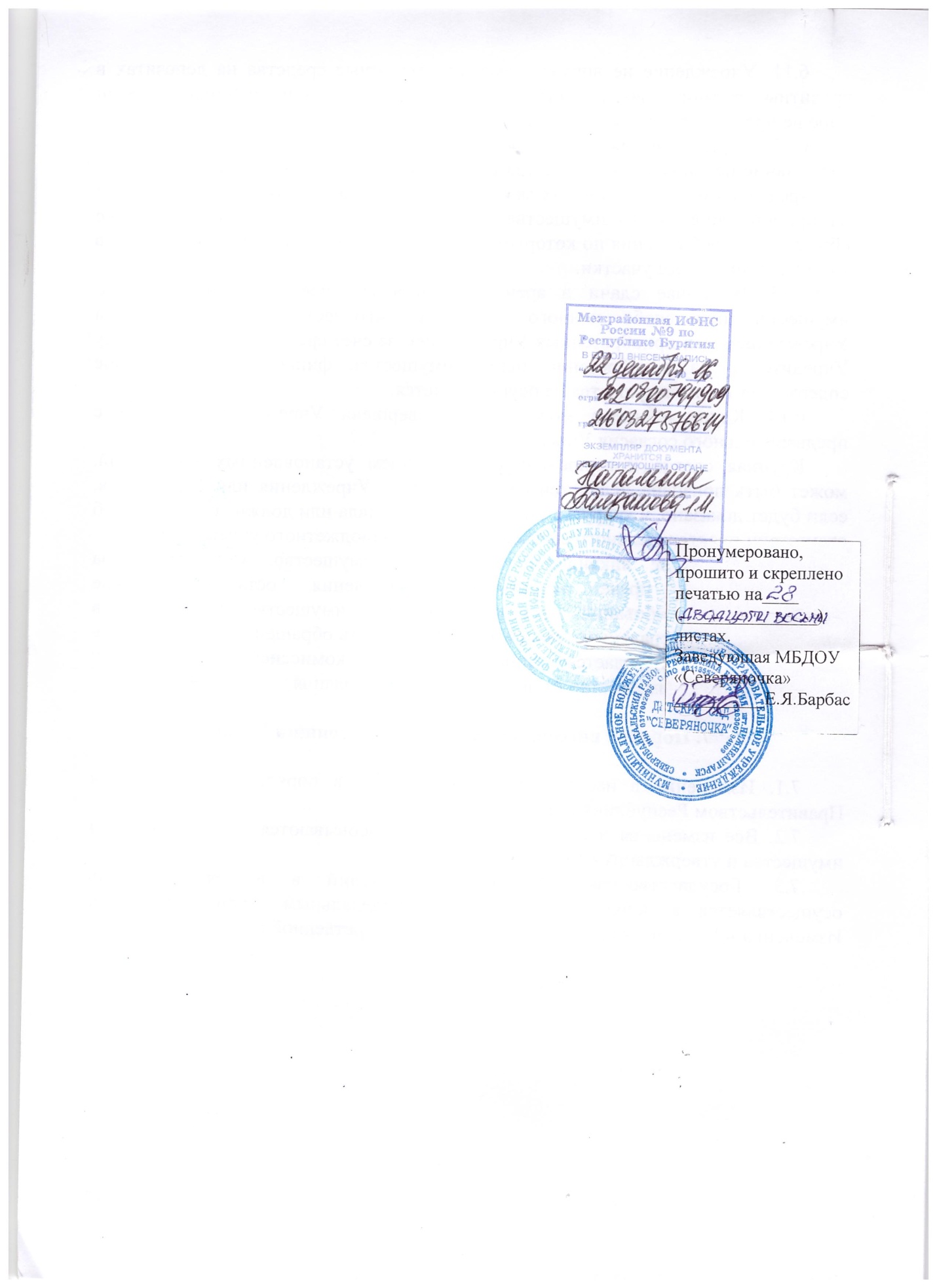 1Общие положения……………………………………………………32Предмет, цели и виды деятельности………………………………..63Организация деятельности Учреждения, его права  и обязанности, ответственность………………………………...94Управление Учреждением…………………………………………...135Права, обязанности и ответственность работников учреждения…226Имущество и финансово-хозяйственная деятельность              Учреждения……………………………………………………………257Порядок внесения изменений в Устав Учреждения………………..28